	2015年5月12日，日内瓦尊敬的先生/女士：1	我高兴地宣布，根据ITU-T第13研究组在2015年4月20日至5月1日于日内瓦举行的会议上达成的一致，ITU-T IMT-2020焦点组（FG IMT-2020）已经成立。2	2012年，国际电联设立了一个2020年及之后的国际移动通信（IMT）项目，为全球的IMT-2020研究和开发提供框架。国际电联的无线电通信部门（ITU-R）正在协调IMT-2020系统的国际标准化工作。预期ITU-T将在有线网络的技术和架构方面发挥类似的作用。3	新的ITU-T IMT-2020焦点组将启动ITU-T助力IMT-2020标准化的工作。FG IMT-2020的活动范围将在分析其他实体所开展IMT-2020研究的基础上，重点确定IMT-2020网络有线部分的标准化要求。ITU-T将基于该焦点组研究结果的标准化活动，确定将其IMT-2020实际成果与ITU-R的实际成果相统一过程中的优先重点，以确保IMT-2020网络方面的标准化工作可支持IMT的未来演进。4	该焦点组将根据ITU-T A.7建议书规定的程序开展工作。经认可的职责范围见附件1。ITU-T第13研究组任命华为加拿大分公司的Peter Ashwood-Smith先生担任该焦点组的主席。中国移动Yachen Wang先生、韩国ETRI的Nam-Seok Ko先生、日本NTT的Hideo Imanaka先生以及意大利电信的Luca Pesando先生被任命为副主席。5	FG IMT-2020对国际电联成员国、部门成员、部门准成员和学术机构开放，也欢迎来自国际电联成员国并愿意做出贡献的个人的参与，其中包括相关标准制定组织的成员或代表。希望在该组更新或发布通知的人员请在此注册（需要TIES或国际电联访客免费账户）。FG IMT-2020第一次会议6	FG IMT-2020第一次会议定于2015年6月8-9日在美国加利福尼亚圣地亚哥Mission Valley的圣地亚哥皇冠大酒店（Crowne Plaza San Diego）举行。会议的后勤信息（包括专供参会者以优惠价格预订酒店房间的网站）见附件2。7	为便于电信标准化局就焦点组会议的组织做出必要安排，请尽早、但不迟于2015年6月1日进行在线注册。请注意，会议与会者的预注册仅通过网址http://itu.int/en/ITU-T/focusgroups/imt-2020/以在线方式进行。为便于向您提供有关会议规划的最新情况，请您在注册表上填写您的有效的电邮地址。8	本次会议将提供远程参会服务。注册代表将可获得远程参会的详细说明。 9	将在焦点组网站http://itu.int/en/ITU-T/focusgroups/imt-2020/上将提供会议的相关信息和收到的文稿。会议将于2015年6月8日9时开幕。10	此次会议的输入文件将公开提供。请您在文件起草过程中使用焦点组网页上提供的基本模板。11	2015年6月1日是此次会议提交文件的截止日期。请注意，这是一次无纸会议。12	我们在此谨提醒您，一些国家的公民需要获得签证才能入境美国并在此逗留。签证必须向驻贵国的美国代表机构（使馆或领事馆）申请和领取。如贵国没有此类机构，则请向驻离出发地所在国最近的此类机构申请并领取。13	我们提请焦点组与会者注意，另一项活动  关于IMT系统ITU-R 5D工作组的第22次会议将于2015年6月10至18日期间在圣地亚哥的另一地点召开。有关该ITU-R会议的更多信息，请查阅ITU-R第5研究组第55号通函。FG IMT-2020未来的会议14	The second meeting of FG IMT-2020的第二次会议将于2015年7月13至14日在国际电联瑞士日内瓦总部召开。未来的会议计划如下：2015年9月14至16日，意大利米兰以及2015年10月27至29日中国北京。欲获取会议的通知和最新情况，请在此注册（需要TIES或国际电联访客免费账户）或访问焦点组网站：http://itu.int/en/ITU-T/focusgroups/imt-2020/。顺致敬意!电信标准化局主任
  李在摄先生附件：2件附件 1（电信标准化局第152号通函）IMT-2020焦点组的职责范围1	理由和范围移动宽带业务的迅速发展及用户对高级移动宽带体验不断增长的期望激发了行业、学术界和各国政府探索如何才能满足这些需求。2012年初，国际电联启动了“2020年及之后的国际移动通信（IMT）”项目，为全球的IMT-2020的研究、开发和市场活动奠定了基础。ITU-T第13研究组负责研究未来网络的要求、体系架构、能力和机制，其中也包括移动网络。人们希望为代表国际电联成员和非成员的专家设立一个开放平台，以深入了解IMT-2020议程并探讨：从非无线传输网络的角度而言，ITU-T第13研究组的研究是否还有不足。鉴于世界各地正在开展的各项活动，有必要确定ITU-T第13研究组可与其他标准化机构一起为IMT-2020做出建设性贡献的具体领域。该焦点组将不会在工作范围中包括任何与无线电传输有关的方面。在当前IMT-2020发展的早期，通过侧重于使用案例、高层面需求和其他与IMT-2020有关的方面，该焦点组的成果将包括定义愿景和目标、开展差距分析，以确定ITU-T第13研究组在IMT-2020方面的目标。2	ITU-T IMT-2020焦点组（FG IMT-2020）2.1	目标焦点组的目标是编写IMT-2020差距分析的材料，以确定有关IMT-2020固定网络的ITU-T建议书的相关范围。该差距分析可辅以高级技术材料，如使用案例、需求和其他方面。焦点组也作为代表国际电联成员和非成员的网络架构专家的开放平台，以推动IMT-2020的发展。2.2	具体任务和实际成果开展差距分析并通过以下方式确定支持IMT-2020的非无线电网络需要制定标准的领域：	收集、分类并建议IMT-2020的高层面使用案例及其需求；以及	建议并描述支持IMT-2020的非无线电网络的高层面需求及其他问题。2.3	主管组焦点组的主管组为ITU-T第13研究组。2.4	关系焦点组将与相关ITU-T和ITU-R研究组、标准制定组织、行业论坛和联合会、研究和开发界密切合作。2.5	管理班子参见ITU-T A.7建议书第2.3段。2.6	参会参见ITU-T A.7建议书第3段。将保留与会者名单以为参考，并报告主管组。应当指出，参与此焦点组的工作必须以提交文稿和积极参加活动为基础。2.7	一般资金来源参见ITU-T A.7建议书第4和10.2段。 2.8	行政方面的支持参见ITU-T A.7建议书第5段。 2.9	会议焦点组将定期召开会议。会议的地点和日期将由焦点组确定并至少提前六周通过电子方式（例如电子邮件、网站等等）公布。焦点组将最大限度地使用远程协作工具。焦点组会议将酌情同时召开各种专题讲习班。2.10	焦点组的存续时间和阶段性成果焦点组存续期直至第13研究组会议（2015年12月）为止，但主管组可根据需要做出延长其存续时间的决定。一系列初步的阶段性成果包括：–	2015年6月：首次会议–	2015年7月：第二次会议。2.11	工作语言 工作语言为英文。2.12	技术文稿 文稿应至少在会议召开的七个日历日之前提交焦点组。 2.13	知识产权参见ITU-T A.7建议书第9段。2.14	实际成果的批准须在达成一致意见的情况下批准实际成果。2.15	进展报告参见ITU-T A.7建议书第11段。2.16	宣告焦点组成立焦点组的成立情况应通过电信标准化局通函通报国际电联所有成员，亦应通过ITU-T新闻日志或其它方式（包括与其它相关组织的沟通）予以公布。2.17	工作导则参见ITU-T A.7建议书第13段。ANNEX 2(to TSB Circular 152)First meeting of ITU-T FG IMT-2020: San Diego, California, United States, 8-9 June 2015Practical information for participants1	Event venueCrowne Plaza San Diego - Mission ValleyAddress: 	2270 Hotel Circle North
		San Diego
		CA 92108 
		United States		Tel.: 	+1 619 297 1101		Fax: 	+1 619 297 6049		E-mail:	sales@cp-sandiego.com 		Web: 	http://www.ihg.com/crowneplaza/hotels/us/en/san-diego/sancp/hoteldetail 2	HotelsA guest room block has been reserved at the event venue, Crowne Plaza San Diego - Mission Valley, from 7 June 2015 (check in) to 9 June 2015 (check out) (2 nights). These rooms will be extended three (3) days prior to and following the group’s meeting dates, on a space and rate available basis. Confirmed Rates:Confirmed rates will be available until 25 May 2015.ReservationsA dedicated website is now available for your attendees to book their hotel rooms online. Reservations can be made starting 11 May 2015 at this web address: Booking website: 	https://resweb.passkey.com/go/24d07ea8Booking hotline:	+1 888 233 9527 (ask for International Telecommunication Union rate)ParkingOvernight: 	USD12.00 Local: 		USD3.00 for the first hour and USD2.00 per hour up to a maximum USD14.00 per day.3	Arrival and transportationAirportSan Diego International Airport (SAN)Distance from hotel: 5.5 MI/ 8.85 KM South West5 North to 8 East exit Hotel Circle/Taylor Street exit. Left at light, left at stop sign, left and a quick right at light. Hotel will be up the street about 1/4 mile on your left.Montgomery Field Airport (MYF)Distance from hotel: 6.7 MI/ 10.78 KM North East163 South to Hotel Circle Exit. Take a left at the stop sign and our hotel will be on your right about a 1/4 mile down the street.TrainSanta Fe DepotDistance from hotel: 5.6 MI/ 9.01 KM South EastInterstate 8 west to 5 south, exit Front Street. Take a right on Ash and a left on Kettner to 1050 Kettner4	Visa – Formalities for entering the United StatesInformation on U.S. Visas can be found here: http://travel.state.gov/content/visas/english.htmlIn case you need a letter to support your visa application, please register for the meeting as described in the Circular, and then kindly provide, not later than 22 May 2015, the confirmation number of your registration, your full name, affiliation, nationality and passport number to:Ms Sharon London
ITU Field Office / New YorkTel.:	+41 22 730 5948E-mail:	Sharon.London@itu.int5 	Currency and exchange1.00 CHF – 1.071 USD
1.00 EUR – 1.11 USDFor more info: http://www.xe.com/  6	LanguageThe official working language is English.7	Climatehttp://www.weather.com/weather/today/l/San+Diego+CA+USCA0982:1:US8	Local timeStandard time zone: UTC/GMT -08:009	TelecommunicationsThe country code for the United States is +1 | San Diego Area Code is 61910	ElectricityThe following plugs/sockets are used: (Electrical Adapter may be necessary) Voltage: 110 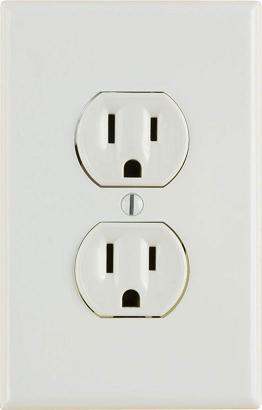 11	HealthNo vaccinations are required. 12	Internet connectivityInternet connection will be available at the meeting venue. Payment may be required at certain hotels.13	ContactFor any further questions, please contact:Mr Martin Adolph
ITU Telecommunication Standardization Bureau
Tel:	+41 22 730 6828
E-mail:	martin.adolph@itu.int ______________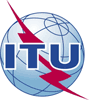 国 际 电 信 联 盟电信标准化局国 际 电 信 联 盟电信标准化局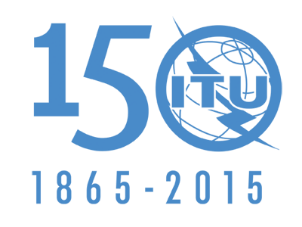 文号：
电话：传真：电信标准化局第152号通函FG IMT-2020/MA
+41 22 730 6828+41 22 730 5853-	致国际电联各成员国主管部门；-	致国际电联部门成员；-	致国际电联部门准成员；-	致国际电联学术成员电子
邮件：
martin.adolph@itu.int  抄送：-	ITU-T研究组正副主席；-	电信发展局主任；-	无线电通信局主任；-	国际电联区域代表处主任；-	国际电联驻联合国联络处处长事由：设立一个新的ITU-T IMT-2020焦点组（FG IMT-2020）及FG IMT-2020第一次会议，2015年6月8-9日，美国加利福尼亚圣地亚哥RoomSingle RateDouble RateRun of HouseUSD139.00 + TaxUSD139.00 + Tax